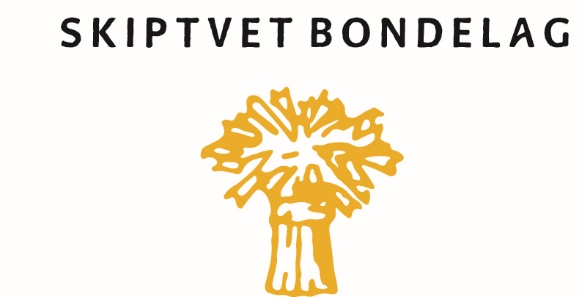 Aktivitetsplan for Skiptvet Bondelag 2017 – 2018Uke 45:	2. møte «Tryggere sammen» brannberedskap ved Indre Østfold Brann og Redning og ambulansetjeneste, som viser fram sin kapasitet.Uke 2:	HMS dag for 10. klasse på Kirkelund Uke 3:	3. møte «Tryggere sammen», Vi får besøk av KSL rådgiver Bjørn Hvaleby og vi lager beredskapsplaner.Uke 7:	4. møte «Tryggere sammen», etter at den akutte krisen er over og støvet har lagt seg. Torild Solberg Kasbo fra bedriftshelsetjenesten og Anne Sofie Lund fra kommunens kriseteam deler sine erfaringer med oss.Uke 8: 	Svar «foran jordbruksforhandlingene»Uke 12:	VåronnmøteUke 20:	Borgertog og 17. maiUke 20:	Kuslipp og geiteslipp, 18. maiUke 22:	BygdedagenUke 24: 	MarkvandringUke 43:	Årsmøte